Merced College: POS  Child Development and-or Education 4-year university –  9/4/14Career Technical Education (CTE) Program of Study for Entry into 4-Year University SystemCareer Technical Education (CTE) Program of Study for Entry into 4-Year University SystemCareer Technical Education (CTE) Program of Study for Entry into 4-Year University SystemCareer Technical Education (CTE) Program of Study for Entry into 4-Year University SystemCareer Technical Education (CTE) Program of Study for Entry into 4-Year University SystemCareer Technical Education (CTE) Program of Study for Entry into 4-Year University SystemCareer Technical Education (CTE) Program of Study for Entry into 4-Year University SystemCareer Technical Education (CTE) Program of Study for Entry into 4-Year University SystemCareer Technical Education (CTE) Program of Study for Entry into 4-Year University SystemCareer Technical Education (CTE) Program of Study for Entry into 4-Year University SystemCareer Technical Education (CTE) Program of Study for Entry into 4-Year University SystemCareer Technical Education (CTE) Program of Study for Entry into 4-Year University SystemCareer Technical Education (CTE) Program of Study for Entry into 4-Year University SystemCareer Technical Education (CTE) Program of Study for Entry into 4-Year University SystemCareer Technical Education (CTE) Program of Study for Entry into 4-Year University SystemCareer Technical Education (CTE) Program of Study for Entry into 4-Year University SystemCareer Technical Education (CTE) Program of Study for Entry into 4-Year University SystemCareer Technical Education (CTE) Program of Study for Entry into 4-Year University System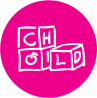 Name:      Name:      Name:      Name:      Name:      Name:      ID:      Gr:   Gr:   Department: Family and Consumer ScienceDepartment: Family and Consumer ScienceDepartment: Family and Consumer ScienceDepartment: Family and Consumer ScienceDepartment: Family and Consumer ScienceDepartment: Family and Consumer ScienceIndustry Sector:  Education, Child Development and Family ServicesIndustry Sector:  Education, Child Development and Family ServicesIndustry Sector:  Education, Child Development and Family ServicesIndustry Sector:  Education, Child Development and Family ServicesIndustry Sector:  Education, Child Development and Family ServicesIndustry Sector:  Education, Child Development and Family ServicesCareer Pathway:  Child Development and/or EducationCareer Pathway:  Child Development and/or EducationCareer Pathway:  Child Development and/or EducationCareer Pathway:  Child Development and/or EducationCareer Pathway:  Child Development and/or EducationStudent Organization or Club:FHA-HERO, Child Development ClubStudent Organization or Club:FHA-HERO, Child Development ClubStudent Organization or Club:FHA-HERO, Child Development ClubStudent Organization or Club:FHA-HERO, Child Development ClubRecommended High School Course ScheduleRecommended High School Course ScheduleRecommended High School Course ScheduleRecommended High School Course ScheduleRecommended High School Course ScheduleRecommended High School Course ScheduleRecommended High School Course ScheduleRecommended High School Course ScheduleRecommended High School Course ScheduleRecommended High School Course ScheduleRecommended High School Course ScheduleRecommended High School Course ScheduleRecommended High School Course ScheduleRecommended High School Course ScheduleRecommended High School Course ScheduleRecommended High School Course ScheduleRecommended High School Course ScheduleRecommended High School Course ScheduleLevelGradeEnglishEnglishSocial StudiesMathMathMathScienceScienceOther Required Courses, Electives, CTEOther Required Courses, Electives, CTEOther Required Courses, Electives, CTEOther Required Courses, Electives, CTEOther Required Courses, Electives, CTEOther Required Courses, Electives, CTEWork-BasedLearning ActivitiesWork-BasedLearning ActivitiesSecondary9English 1  orEnglish 1 Pre-APEnglish 1  orEnglish 1 Pre-APGeography & Health & Wellness GeometryGeometryGeometryBiologyBiologyPhysical Ed 1 Physical Ed 1 Physical Ed 1 Fine Art I Fine Art I Fine Art I FHA-HEROFHA-HEROSecondary10English 2 orEnglish 2 Pre-APEnglish 2 orEnglish 2 Pre-APWorld History orWorld History Adv.Algebra 2/ TrigonometryAlgebra 2/ TrigonometryAlgebra 2/ TrigonometryChemistryChemistryPhysical Ed 2 Physical Ed 2 Physical Ed 2 Foreign Language Foreign Language Foreign Language FHA-HEROROP Industry DayFHA-HEROROP Industry DaySecondary11English 3 orAP EnglishLang/Comp English 3 orAP EnglishLang/Comp US History orAP  HistoryProbability and StatisticsProbability and StatisticsProbability and StatisticsAnatomy and Physiology or AP Bio/Physics/ChemAnatomy and Physiology or AP Bio/Physics/Chem**Child Development **Child Development **Child Development Foreign Language Foreign Language Foreign Language FHA-HEROFHA-HEROSecondary12English 4 orAP English LiteratureEnglish 4 orAP English LiteratureGovernment & Economics or AP US Govern. & PoliticsAP Calculus, Foreign Language, or ElectiveAP Calculus, Foreign Language, or ElectiveAP Calculus, Foreign Language, or ElectiveCTE ElectiveHealth and Family Living**CTE ElectiveHealth and Family Living**TWO PERIODS***ROP Foundations in EducationTWO PERIODS***ROP Foundations in EducationTWO PERIODS***ROP Foundations in EducationTWO PERIODS***ROP Foundations in EducationTWO PERIODS***ROP Foundations in EducationTWO PERIODS***ROP Foundations in EducationFHA-HEROROP CommunityClassroom/Portfolio DaySenior Exit InterviewsFHA-HEROROP CommunityClassroom/Portfolio DaySenior Exit InterviewsPostsecondary     Articulated Courses:   Student earns  units of credit for the identified college course when student passes the ACE (Articulated Credit by Exam)     Articulated Courses:   Student earns  units of credit for the identified college course when student passes the ACE (Articulated Credit by Exam)     Articulated Courses:   Student earns  units of credit for the identified college course when student passes the ACE (Articulated Credit by Exam)     Articulated Courses:   Student earns  units of credit for the identified college course when student passes the ACE (Articulated Credit by Exam)     Articulated Courses:   Student earns  units of credit for the identified college course when student passes the ACE (Articulated Credit by Exam)     Articulated Courses:   Student earns  units of credit for the identified college course when student passes the ACE (Articulated Credit by Exam)     Articulated Courses:   Student earns  units of credit for the identified college course when student passes the ACE (Articulated Credit by Exam)     Articulated Courses:   Student earns  units of credit for the identified college course when student passes the ACE (Articulated Credit by Exam)     Articulated Courses:   Student earns  units of credit for the identified college course when student passes the ACE (Articulated Credit by Exam)     Articulated Courses:   Student earns  units of credit for the identified college course when student passes the ACE (Articulated Credit by Exam)     Articulated Courses:   Student earns  units of credit for the identified college course when student passes the ACE (Articulated Credit by Exam)     Articulated Courses:   Student earns  units of credit for the identified college course when student passes the ACE (Articulated Credit by Exam)     Articulated Courses:   Student earns  units of credit for the identified college course when student passes the ACE (Articulated Credit by Exam)     Articulated Courses:   Student earns  units of credit for the identified college course when student passes the ACE (Articulated Credit by Exam)     Articulated Courses:   Student earns  units of credit for the identified college course when student passes the ACE (Articulated Credit by Exam)     Articulated Courses:   Student earns  units of credit for the identified college course when student passes the ACE (Articulated Credit by Exam)     Articulated Courses:   Student earns  units of credit for the identified college course when student passes the ACE (Articulated Credit by Exam)PostsecondaryMUHSD/ROPMUHSD/ROPMUHSD/ROPMUHSD/ROPMUHSD/ROPMUHSD/ROPUNITSPostsecondaryChild Development  Child Development  Child Development  Child Development  Child Development  Child Development  CLDV 01: Child Growth and DevelopmentCLDV 01: Child Growth and DevelopmentCLDV 01: Child Growth and DevelopmentCLDV 01: Child Growth and DevelopmentCLDV 01: Child Growth and DevelopmentCLDV 01: Child Growth and DevelopmentCLDV 01: Child Growth and DevelopmentCLDV 01: Child Growth and DevelopmentCLDV 01: Child Growth and DevelopmentCLDV 01: Child Growth and Development3PostsecondaryAnatomy and Physiology Anatomy and Physiology Anatomy and Physiology Anatomy and Physiology Anatomy and Physiology Anatomy and Physiology BIO 50:  Survey of anatomy and PhysiologyBIO 50:  Survey of anatomy and PhysiologyBIO 50:  Survey of anatomy and PhysiologyBIO 50:  Survey of anatomy and PhysiologyBIO 50:  Survey of anatomy and PhysiologyBIO 50:  Survey of anatomy and PhysiologyBIO 50:  Survey of anatomy and PhysiologyBIO 50:  Survey of anatomy and PhysiologyBIO 50:  Survey of anatomy and PhysiologyBIO 50:  Survey of anatomy and Physiology3PostsecondaryROP Foundations in Education (2 Periods)Health and Family LivingROP Foundations in Education (2 Periods)Health and Family LivingROP Foundations in Education (2 Periods)Health and Family LivingROP Foundations in Education (2 Periods)Health and Family LivingROP Foundations in Education (2 Periods)Health and Family LivingROP Foundations in Education (2 Periods)Health and Family LivingLBST 10: Introduction into Education HLTH 10: Contemporary HealthLBST 10: Introduction into Education HLTH 10: Contemporary HealthLBST 10: Introduction into Education HLTH 10: Contemporary HealthLBST 10: Introduction into Education HLTH 10: Contemporary HealthLBST 10: Introduction into Education HLTH 10: Contemporary HealthLBST 10: Introduction into Education HLTH 10: Contemporary HealthLBST 10: Introduction into Education HLTH 10: Contemporary HealthLBST 10: Introduction into Education HLTH 10: Contemporary HealthLBST 10: Introduction into Education HLTH 10: Contemporary HealthLBST 10: Introduction into Education HLTH 10: Contemporary Health33                                              *ROP Certificate Earned at Completion of Course           ** credit earned through articulation              ***ROP & Articulation                                              *ROP Certificate Earned at Completion of Course           ** credit earned through articulation              ***ROP & Articulation                                              *ROP Certificate Earned at Completion of Course           ** credit earned through articulation              ***ROP & Articulation                                              *ROP Certificate Earned at Completion of Course           ** credit earned through articulation              ***ROP & Articulation                                              *ROP Certificate Earned at Completion of Course           ** credit earned through articulation              ***ROP & Articulation                                              *ROP Certificate Earned at Completion of Course           ** credit earned through articulation              ***ROP & Articulation                                              *ROP Certificate Earned at Completion of Course           ** credit earned through articulation              ***ROP & Articulation                                              *ROP Certificate Earned at Completion of Course           ** credit earned through articulation              ***ROP & Articulation                                              *ROP Certificate Earned at Completion of Course           ** credit earned through articulation              ***ROP & Articulation                                              *ROP Certificate Earned at Completion of Course           ** credit earned through articulation              ***ROP & Articulation                                              *ROP Certificate Earned at Completion of Course           ** credit earned through articulation              ***ROP & Articulation                                              *ROP Certificate Earned at Completion of Course           ** credit earned through articulation              ***ROP & Articulation                                              *ROP Certificate Earned at Completion of Course           ** credit earned through articulation              ***ROP & Articulation                                              *ROP Certificate Earned at Completion of Course           ** credit earned through articulation              ***ROP & Articulation                                              *ROP Certificate Earned at Completion of Course           ** credit earned through articulation              ***ROP & Articulation                                              *ROP Certificate Earned at Completion of Course           ** credit earned through articulation              ***ROP & Articulation                                              *ROP Certificate Earned at Completion of Course           ** credit earned through articulation              ***ROP & Articulation                                              *ROP Certificate Earned at Completion of Course           ** credit earned through articulation              ***ROP & Articulation Coursework Related to the Pathway Coursework Related to the Pathway Coursework Related to the Pathway Coursework Related to the Pathway Coursework Related to the Pathway Coursework Related to the Pathway Coursework Related to the Pathway Coursework Related to the Pathway Coursework Related to the Pathway Coursework Related to the Pathway Coursework Related to the PathwaySample Occupations Related to the PathwaySample Occupations Related to the PathwaySample Occupations Related to the PathwaySample Occupations Related to the PathwaySample Occupations Related to the PathwaySample Occupations Related to the PathwaySample Occupations Related to the PathwayDegrees & CertificatesDegrees & CertificatesDegrees & CertificatesDegrees & CertificatesDegrees & CertificatesDegrees & CertificatesSample Courses Sample Courses Sample Courses Sample Courses Sample Courses AA or AS Degree or CertificateAA or AS Degree or CertificateAA or AS Degree or CertificateAA or AS Degree or CertificateBS or BA Degree or HigherBS or BA Degree or HigherBS or BA Degree or HigherDegrees:AA-Child DevelopmentAA – Liberal Studies (Teaching Preparation)Certificates:Early Intervention AssistantFamilies in Crisis SpecializationChild Dev: Infant/Toddler Care SpecializationChild Dev: School-Age Care SpecializationDegrees:AA-Child DevelopmentAA – Liberal Studies (Teaching Preparation)Certificates:Early Intervention AssistantFamilies in Crisis SpecializationChild Dev: Infant/Toddler Care SpecializationChild Dev: School-Age Care SpecializationDegrees:AA-Child DevelopmentAA – Liberal Studies (Teaching Preparation)Certificates:Early Intervention AssistantFamilies in Crisis SpecializationChild Dev: Infant/Toddler Care SpecializationChild Dev: School-Age Care SpecializationDegrees:AA-Child DevelopmentAA – Liberal Studies (Teaching Preparation)Certificates:Early Intervention AssistantFamilies in Crisis SpecializationChild Dev: Infant/Toddler Care SpecializationChild Dev: School-Age Care SpecializationDegrees:AA-Child DevelopmentAA – Liberal Studies (Teaching Preparation)Certificates:Early Intervention AssistantFamilies in Crisis SpecializationChild Dev: Infant/Toddler Care SpecializationChild Dev: School-Age Care SpecializationDegrees:AA-Child DevelopmentAA – Liberal Studies (Teaching Preparation)Certificates:Early Intervention AssistantFamilies in Crisis SpecializationChild Dev: Infant/Toddler Care SpecializationChild Dev: School-Age Care Specialization CLDV 02:  Child, Family & CommunityCLDV 03:  Principles & Practices of Teaching Young                  ChildrenCLDV 05:  Health, Safety, NutritionCLDV 06:  Teaching in a Diverse SocietyCLDV 07:  Introduction Curriculum for  Young ChildLBST 20:   Introduction to Education IIENGL 31:  Children’s Literature CLDV 02:  Child, Family & CommunityCLDV 03:  Principles & Practices of Teaching Young                  ChildrenCLDV 05:  Health, Safety, NutritionCLDV 06:  Teaching in a Diverse SocietyCLDV 07:  Introduction Curriculum for  Young ChildLBST 20:   Introduction to Education IIENGL 31:  Children’s Literature CLDV 02:  Child, Family & CommunityCLDV 03:  Principles & Practices of Teaching Young                  ChildrenCLDV 05:  Health, Safety, NutritionCLDV 06:  Teaching in a Diverse SocietyCLDV 07:  Introduction Curriculum for  Young ChildLBST 20:   Introduction to Education IIENGL 31:  Children’s Literature CLDV 02:  Child, Family & CommunityCLDV 03:  Principles & Practices of Teaching Young                  ChildrenCLDV 05:  Health, Safety, NutritionCLDV 06:  Teaching in a Diverse SocietyCLDV 07:  Introduction Curriculum for  Young ChildLBST 20:   Introduction to Education IIENGL 31:  Children’s Literature CLDV 02:  Child, Family & CommunityCLDV 03:  Principles & Practices of Teaching Young                  ChildrenCLDV 05:  Health, Safety, NutritionCLDV 06:  Teaching in a Diverse SocietyCLDV 07:  Introduction Curriculum for  Young ChildLBST 20:   Introduction to Education IIENGL 31:  Children’s LiteratureHead Start TeacherPreschool TeacherAssociate TeachersParent EducatorTeacher’s Aide/AssistantFamily Child Care SupervisorAfter School Program SupervisorHead Start TeacherPreschool TeacherAssociate TeachersParent EducatorTeacher’s Aide/AssistantFamily Child Care SupervisorAfter School Program SupervisorHead Start TeacherPreschool TeacherAssociate TeachersParent EducatorTeacher’s Aide/AssistantFamily Child Care SupervisorAfter School Program SupervisorHead Start TeacherPreschool TeacherAssociate TeachersParent EducatorTeacher’s Aide/AssistantFamily Child Care SupervisorAfter School Program SupervisorChild Development Program DirectorHead Start DirectorElementary TeacherSecondary TeacherSchool CounselorChild PsychologistSocial WorkerChild Development Program DirectorHead Start DirectorElementary TeacherSecondary TeacherSchool CounselorChild PsychologistSocial WorkerChild Development Program DirectorHead Start DirectorElementary TeacherSecondary TeacherSchool CounselorChild PsychologistSocial Worker